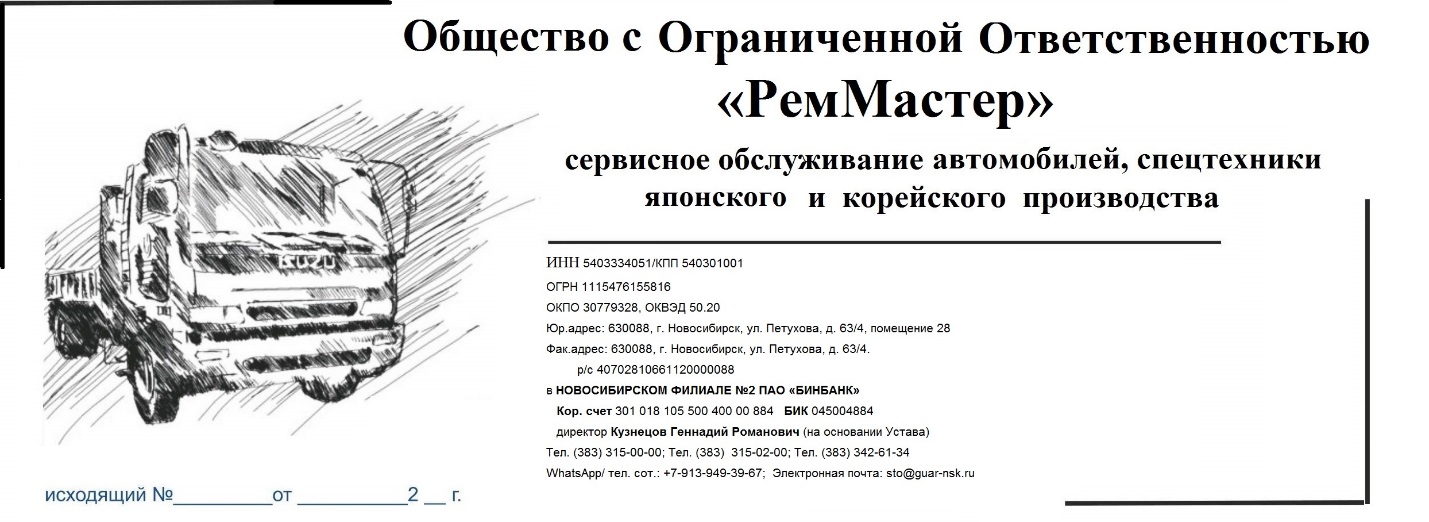 ООО «РемМастер»ИНН 5403334051/КПП 540301001ОГРН 1115476155816ОКПО 30779328, ОКВЭД 50.20Юр. адрес: . Новосибирск, ул. Петухова, д. 63/4, помещение 28Фак. адрес: . Новосибирск, ул. Петухова, д. 63/4.р/с 40702810661120000088в НОВОСИБИРСКОМ ФИЛИАЛЕ №2 ПАО «БИНБАНК» Кор. счет 301 018 105 500 400 00 884 БИК 045004884директор Кузнецов Геннадий Романович (на основании Устава)Тел. (383) 315-00-00;  Тел. (383)  315-02-00;  Тел. (383) 342-61-34 WhatsApp/ тел. сот.: +7-913-949-39-67;  Электронная почта: sto@guar-nsk.ru